BPJEPS Loisirs Tous Publics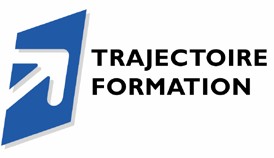 Dossier d'inscriptionRetourner à :Trajectoire Formation	contact@trajectoire-formation.com13 avenue Léon Blum	www.trajectoire-formation.com25200 MONTBÉLIARD	Tél. : 03 81 96 70 92Contact dossier d’inscription : gulcan.gunes@trajectoire-formation.comPièces administratives à joindre accompagnées de la présentation de la candidature (voir page 5)2 photos d'identité récentes (35mm x 45mm)50 € de frais de dossier (gratuit pour les demandeurs d'emploi)2 timbres tarif normal1 photocopie recto/verso de votre pièce d'identité en cours de validitéla fiche cerfa complétée et signée => fiche page 6un CV actualiséPSC1 ou diplôme équivalentcopie des diplômes, attestations de travail, attestation d’employeur, etc….tout document justifiant d’une situation particulière (MDPH, certificat médical si RQTH etc….).pour les candidats âgés de moins de 25 ans : une photocopie du certificat individuel de participation à l'appel de préparation à la défense ou une photocopie de l'attestation de recensement pour les personnes n'ayant pas encore effectué la journée d'appel 	Administratif	/ Présentation générale du candidatNom  :  …………………………………………………………….	Prénom    :    ………………………………………………………………Nom de jeune fille : ……………………………………….	Nationalité : …………………………....................................Date de naissance : ……………………………………….	Lieu de naissance : ………………………………………………Adresse   complète   :   Rue   :…………………………………………………………………………………………………………………………..Code Postal : …………………………...	Ville       :…………………………………………………………………….Tél. domicile : ………………………………………………...	Tél. travail : ………………………………...............................Tél. portable : ………………………………………….Courriel   :   ………………………………………………………..……….........................................................………...…………………..Personne à contacter en cas d’urgence : ………………………………………………………………........................................Tél.   :   ………………………………………………………..Situation familiale :	Marié(e)	Célibataire	Vie maritale	Divorcé	Pacsé Nombre d’enfants : ……............ dont à charge : ………......... Age des enfants : ………………………………...............Numéro  de  sécurité  sociale  :  ………………………………………………………………………………..........................................Caisse  de  sécurité  sociale  :  ……………………………………………………………………………………………………………………….Dernier diplôme scolaire obtenu	Joindre copieAnnée     d’obtention     :    ………………………………………………………………………………………………………………………………….Date de sortie du système scolaire : ………………………………………………………………………………………………………..Autres   diplômes   ?   Précisez   :   …………………………………………………………………………………………………………………….…………………………………………………………………………………………………………………………………………………………………          Permis de conduire :	oui	nonSalariéRemplissez la fiche 3Demandeur d’emploi :	de – 1 an	de + 1 anRemplissez la fiche 4Bénéficiaire du RSASi oui :allocataireAyant droitReconnaissance de Travailleur HandicapéSi oui, joindre la décision de la MDPH (Maison Départementale des Travailleurs Handicapés) et un certificat médical d’aptitude :- au suivi de la formation- à l’exercice du métier préparé/ Fiche personne salariée (si personne non salariée passer à la page suivante)EmployeurRaison    sociale    :    ……………………………………………………………………………………………..……………………………………….…………………………………………………………....................................................................................................................Adresse du siège  social : …………..............................................…………………………………………………………………….…………………………………………………………………………………………………………………………………………………..……………..………..………………………………………………………………………………………………………………………………………………………..Tél.  :  ……………………………………………………...	Fax  :  ………………………………………………………Courriel  :  …………………………………………………………..…….........................................................................................Statut   juridique   de   l'employeur   :   …………………………………………………………………………………………………………...Nom du responsable : …………………………………….……..…..	Fonction:      ……………………………………………………....Lieu de travailAdresse       :       ………………………………………………………………………………………………….…………………………………………….…………………………………………………………………………………………………………………………………………………………………Tél.   :   ……………………………………………………….	Fax  :  …………………………………………………….Courriel   :   ………………………………………………………………….......................................................................................Nom  de  votre  responsable  :  ………………………………………………………………………………………………………………….Salarié(e)Depuis quand êtes-vous salarié(e) dans cette entreprise ? …………………………………………………………………….Quelle forme de contrat ?	CDICDD : Type de contrat : .........................................................................Date de début et de fin de contrat : ....................................................Autres   préciser   :……………………………………………………………………………Fonction      occupée      :      …………………………………………………………………………………………...……………………………………..……………………………………………………………………………………………….......................................................................... Durée    hebdomadaire    de    travail    :……………………………………………………………………………………………………………..Quelle prise en charge des frais de formation envisagez-vous ? (pour les salariés, joindre obligatoirement une attestation de prise en charge par l’employeur ou par l’OPCA)Plan de formationPériode de professionnalisationCIF/CDI CIF CDDCollectivitésAutre financement : Précisez lesquel ? (contrat aidés, professionnalisation, … )……………………………………………………………………………………………………………....……………………………………………………………………………………………………………....……………………………………………………………………………………………… 	Administratif	2 / Fiche demandeur d'emploiAdresse et téléphone du Pôle Emploi auquel vous êtes rattaché(e) : ………………………….……………………………………………………………………………………………………….…………….……………….Date d’inscription à Pôle Emploi :………………………………………………………...........................•Identifiant Pôle Emploi :.………………………………………………………………………………Nom de votre référent professionnel Pôle Emploi :………………………………………………………………………………………………………………………………………Percevez-vous une rémunération Pôle Emploi ?OUINONQuel autre type de rémunération percevez-vous ? ……………………………………………………..……………………………………………………………………………………………………………..............................Quelle prise en charge des frais de formation envisagez-vous ? …………………………………………………………………………………………………………………………………………………………………………………………………………………………...……………………………………………………………………………………*Attention : si vous sollicitez un financement du Conseil Régional de Bourgogne Franche-Comté, vous devez obligatoirement présenter une prescription d’une formation Région Bourgogne Franche-Comté fournie par Pôle Emploi, Mission Locale, Cap Emploi.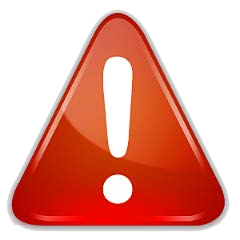  	Pédagogique	Conditions d’inscriptionCette formation est ouverte à toute personne (salarié, demandeur d’emploi …) ayant :justifiant de 200 heures d’expériences d’animateur professionnel ou bénévole  d’encadrement auprès de tout public, dans une ou plusieurs structures. Justifier avec attestation(s).OUétant titulaire de l’un des diplômes suivants :	BAPAAT : Brevet d’Aptitude Professionnelle d’Assistant Animateur Technicien,CQP : Certificat de Qualification Professionnelle « animateur périscolaire »,BAFA : Brevet d’Aptitude aux Fonctions d’Animateur,BAFD : Brevet d’Aptitude aux Fonctions de Directeur,BPSPVL : Bac Professionnel Service de Proximité et Vie Locale,Bac Professionnel Agricole,Brevet Professionnel du Ministère de l’Agriculture,BPJEPS : Brevet Professionnel de la Jeunesse, de l’Education Populaire et du SportDans tous les cas, être titulaire du PSCI (ou équivalent).ATTENTION : Joindre obligatoirement les justificatifs d’accès à la formation (diplômes, certificats de travail, attestations d’emploi, d’expérience etc …).Présentation de votre candidaturePrésentez en 1 ou 2 pages vos expériences dans le secteur de l’animation et vos motivations à vous engager en formation BPJEPS Loisirs Tous Publics.Choix des Unités Capitalisables (UC)P	les personnes souhaitant suivre la formation en modulaire, merci d'indiquer les UC choisies :UC1 : Encadrer tout public dans tout lieu et toute structureUC2 : Mettre en œuvre un projet d’animation s’inscrivant dans le projet de la structure UC3 : Direction d’un Accueil Collectif de Mineurs (ACM)UC4 : Mobiliser les démarches d’éducation populaire pour mettre en œuvre des activités d’animationContact pédagogiqueherve.sellier@trajectoire-formation.com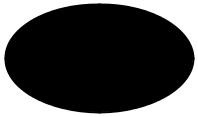 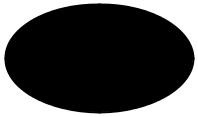 N°85-0236Instruction n°90-051- JS du 15 février 1990(Nom et N°)Adresse personnelle :Téléphone :Adresse mail :Renseignements complémentaires :Diplômes scolaires ou universitaires ou attestations de formation ou équivalences *Documents attestant des qualifications obtenues dans le domaine de l’encadrement des activités physiques et sportives *Documents attestant des qualifications obtenues dans le domaine de l’encadrement des activités socio-culturelles **Le candidat doit joindre les différents documents attestant de ses qualificationsSignaturede l’intéressé(e)Nom patronymique :(nom de naissance)Nom d’usage :(facultatif) c'est-à-dire nom de l’époux(se), veuf(ve), de l’ex-conjoint dont l’intéressée(facultatif) c'est-à-dire nom de l’époux(se), veuf(ve), de l’ex-conjoint dont l’intéresséephotoest divorcée ; nom de l’autre parent, accolé au nom patronymiqueest divorcée ; nom de l’autre parent, accolé au nom patronymiqueest divorcée ; nom de l’autre parent, accolé au nom patronymiquePrénoms :Date de naissance :Lieu de naissance :Département de naissance :Département de naissance :